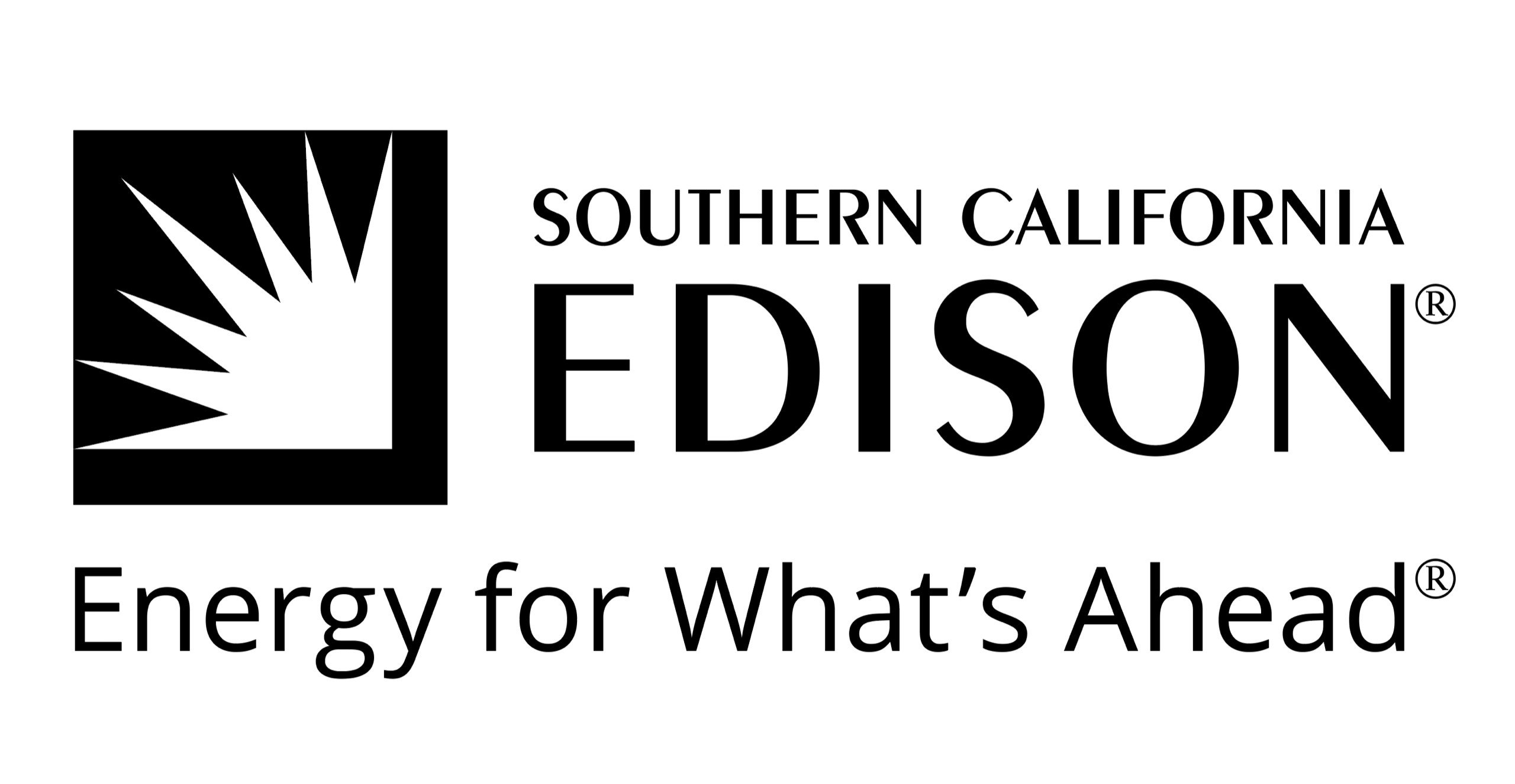 SCE and BPROUDJOINT RATE COMPARISONSAs part of our mutual commitment to better serve customers, Southern California Edison (SCE) and Baldwin Park Resident Owned Utility District (BPROUD) have jointly created a comparison of our common electric rates, average monthly charges, and generation portfolio contents. To find your specific electric rate, please scroll down. If you are not sure about your specific electric rate, this information can be found on the detailed page of your bill directly beneath the heading that reads "Details of your new charges."If you have further questions, please contact Baldwin Park Resident Owned Utility District at bproud.baldwinpark.com or (626) 214-1662 and SCE at sce.com or (800) 974 -2356.DefinitionsGeneration Rate reflects the cost of producing or purchasing electricity to power your home. This rate depends on usage and will vary depending on your service provider and rate plan.SCE Delivery Rate is a charge assessed by SCE to deliver electricity to your home. This rate depends on usage.Surcharges represents the Cost Responsibility Surcharge (CRS) and Franchise Fee (FF) that are applicable to Community Choice Aggregation (CCA) customers and SCE customers that elect a Green Rate. The CRS is a surcharge to recover costs associated with power purchases made on behalf of customers prior to a customer’s switch to a CCA or SCE Green Rate. The FF recovers taxes owed to a city in exchange for allowing SCE to utilize electrical distribution lines throughout the property of the city. SCE acts as the collection agency for the FF surcharge which is levied by cities and counties for all customers.All comparisons are calculated using SCE’s 2019 static load profiles (typical customer usage profiles), SCE’s published rates as of October 1, 2020 and BPROUD's published rates as of October 1, 2020.RESIDENTIALMonthly Usage: 533 kWhRates are current as of October 1, 2020This rate comparison represents similar comparisons for D‐SDP, D‐SDP‐O, DE, DE‐SDP, DE‐SDP‐O, DM, DMS‐1, DMS‐2, DMS‐3.Monthly Usage: 533 kWh Rates are current as of October 1, 2020This rate comparison represents similar comparisons for DM-CARE, D-CARE-SDP, D-CARE-SDP-O .Monthly Usage: 533 kWhRates are current as of October 1, 2020This rate comparison represents similar comparisons for TD-B-F-SDP, TD-B-F-SO, TDE-B-F-SDP, TDE-B-F-SO, TOU-D-B-F, TOU-DE-B-F.Monthly Usage: 533 kWhRates are current as of October 1, 2020This rate comparison represents similar comparisons for TOU-D-PRIME-SDP, TOU-D-PRIME-SDP-O, TOU-DE-PRIME-SDP, TOU-DE-P-SDPO.COMMERCIAL AND INDUSTRIALMonthly Usage: 979 kWhMonthly Demand: 2 kW Rates are current as of October 1, 2020This rate comparison represents similar comparisons for TOU-GS1-D-AE, TOU-GS1-D-AE-C, TOU-GS1-D-C.Monthly Usage: 11,812 kWhMonthly Demand: 26 kW Rates are current as of October 1, 2020This rate comparison represent similar comparisons for TOU‐GS2-E‐AE, TOU‐GS2-E‐AE-C, TOU-GS2-E‐C.Monthly Usage: 11,812 kWh Monthly Demand: 26 kWRates are current as of October 1, 2020This rate comparison represents similar comparisons for TOU-GS2B-AE, TOU-GS2B-AEC, TOU-GS2B-C, TOU-GS2B-SAE.Monthly Usage: 89,626 kWhMonthly Demand: 177 kW Rates are current as of October 1, 2020This rate comparison represents similar comparisons for TOU‐GS3‐D‐C, TOU‐GS3‐D-AES, TOU-GS3-D‐AE.STREET AND OUTDOOR LIGHTINGMonthly Usage: 1,495 kWhRates are current as of October 1, 2020This rate comparison represents similar comparisons for OL-1-ALLNITE.DOMESTICSCESCEGreen Rate (50% Renewable)SCEGreen Rate (100% Renewable)BROUPLean Power (35% Renewable)BROUPClean Power (100% Renewable)Generation Rate$0.09609$0.08832$0.08056$0.06708$0.06708SCE Delivery Rate$0.13454$0.13454$0.13454$0.12874$0.12874Surcharges$0.00000$0.01407$0.02813$0.03481$0.03481Total Costs$0.23063$0.23693$0.24323$0.23063$0.23063Green Choice PremiumN/AN/AN/AN/A$2.00000Average Monthly Bill ($)$122.93$126.28$129.64$122.93$124.93D-FERASCESCEGreen Rate (50% Renewable)SCEGreen Rate (100% Renewable)BROUPLean Power (35% Renewable)BROUPClean Power (100% Renewable)Generation Rate$0.09609$0.08832$0.08056$0.06708$0.06708SCE Delivery Rate$0.09289$0.09289$0.09289$0.08709$0.08709Surcharges$0.00000$0.01407$0.02813$0.03481$0.03481Total Costs$0.18898$0.19528$0.20158$0.18898$0.18898Green Choice PremiumN/AN/AN/AN/A$2.00000Average Monthly Bill ($)$100.73$104.08$107.44$100.73$102.73Monthly Usage:533 kWhRates are current as of October 1, 2020Rates are current as of October 1, 2020Rates are current as of October 1, 2020Rates are current as of October 1, 2020Rates are current as of October 1, 2020Rates are current as of October 1, 2020This rate comparison represents similar comparisons for D-FERA-SDP, D-FERA-SDP-O, DE-FERA, D-FERA, D-FERA-E, D-FERA-S DP, D-FERA-SDP-O,DM-FERA.This rate comparison represents similar comparisons for D-FERA-SDP, D-FERA-SDP-O, DE-FERA, D-FERA, D-FERA-E, D-FERA-S DP, D-FERA-SDP-O,DM-FERA.This rate comparison represents similar comparisons for D-FERA-SDP, D-FERA-SDP-O, DE-FERA, D-FERA, D-FERA-E, D-FERA-S DP, D-FERA-SDP-O,DM-FERA.This rate comparison represents similar comparisons for D-FERA-SDP, D-FERA-SDP-O, DE-FERA, D-FERA, D-FERA-E, D-FERA-S DP, D-FERA-SDP-O,DM-FERA.This rate comparison represents similar comparisons for D-FERA-SDP, D-FERA-SDP-O, DE-FERA, D-FERA, D-FERA-E, D-FERA-S DP, D-FERA-SDP-O,DM-FERA.This rate comparison represents similar comparisons for D-FERA-SDP, D-FERA-SDP-O, DE-FERA, D-FERA, D-FERA-E, D-FERA-S DP, D-FERA-SDP-O,DM-FERA.TOU-D-ASCESCEGreen Rate (50% Renewable)SCEGreen Rate (100% Renewable)BROUPLean Power (35% Renewable)BROUPClean Power (100% Renewable)Generation Rate$0.09641$0.08864$0.08088$0.06740$0.06740SCE Delivery Rate$0.13785$0.13785$0.13785$0.13205$0.13205Surcharges$0.00000$0.01407$0.02813$0.03481$0.03481Total Costs$0.23426$0.24056$0.24686$0.23426$0.23426Green Choice PremiumN/AN/AN/AN/A$2.00000Average Monthly Bill ($)$124.86$128.22$131.58$124.86$126.86Monthly Usage:533 kWhRates are current as of October 1, 2020Rates are current as of October 1, 2020Rates are current as of October 1, 2020Rates are current as of October 1, 2020Rates are current as of October 1, 2020Rates are current as of October 1, 2020This rate comparison represents similar comparisons for TOU-D-A-SDP, TOU-D-A-SDP-O, TOU-D-A-SDP, TOU-DE-A, TOU-DE-A-SDP, TOU-DEA-SDPO.This rate comparison represents similar comparisons for TOU-D-A-SDP, TOU-D-A-SDP-O, TOU-D-A-SDP, TOU-DE-A, TOU-DE-A-SDP, TOU-DEA-SDPO.This rate comparison represents similar comparisons for TOU-D-A-SDP, TOU-D-A-SDP-O, TOU-D-A-SDP, TOU-DE-A, TOU-DE-A-SDP, TOU-DEA-SDPO.This rate comparison represents similar comparisons for TOU-D-A-SDP, TOU-D-A-SDP-O, TOU-D-A-SDP, TOU-DE-A, TOU-DE-A-SDP, TOU-DEA-SDPO.This rate comparison represents similar comparisons for TOU-D-A-SDP, TOU-D-A-SDP-O, TOU-D-A-SDP, TOU-DE-A, TOU-DE-A-SDP, TOU-DEA-SDPO.This rate comparison represents similar comparisons for TOU-D-A-SDP, TOU-D-A-SDP-O, TOU-D-A-SDP, TOU-DE-A, TOU-DE-A-SDP, TOU-DEA-SDPO.TOU-D-A-CARESCESCEGreen Rate (50% Renewable)SCEGreen Rate (100% Renewable)BROUPLean Power (35% Renewable)BROUPClean Power (100% Renewable)Generation Rate$0.09641$0.08864$0.08088$0.06740$0.06740SCE Delivery Rate$0.06208$0.06208$0.06208$0.06208$0.06208Surcharges$0.00000$0.01407$0.02813$0.02901$0.02901Total Costs$0.15849$0.16479$0.17109$0.15849$0.15849Green Choice PremiumN/AN/AN/AN/A$2.00000Average Monthly Bill ($)$84.48$87.83$91.19$84.48$86.48Monthly Usage:533 kWhRates are current as of October 1, 2020Rates are current as of October 1, 2020Rates are current as of October 1, 2020Rates are current as of October 1, 2020Rates are current as of October 1, 2020Rates are current as of October 1, 2020This rate comparison represents similar comparisons for TD-A-C-SDP, TD-A-C-SO, TOU-D-A-CARE, TOU-D-A-C.This rate comparison represents similar comparisons for TD-A-C-SDP, TD-A-C-SO, TOU-D-A-CARE, TOU-D-A-C.This rate comparison represents similar comparisons for TD-A-C-SDP, TD-A-C-SO, TOU-D-A-CARE, TOU-D-A-C.This rate comparison represents similar comparisons for TD-A-C-SDP, TD-A-C-SO, TOU-D-A-CARE, TOU-D-A-C.This rate comparison represents similar comparisons for TD-A-C-SDP, TD-A-C-SO, TOU-D-A-CARE, TOU-D-A-C.This rate comparison represents similar comparisons for TD-A-C-SDP, TD-A-C-SO, TOU-D-A-CARE, TOU-D-A-C.TOU-D-A-FERASCESCEGreen Rate (50% Renewable)SCEGreen Rate (100% Renewable)BROUPLean Power (35% Renewable)BROUPClean Power (100% Renewable)Generation Rate$0.09641$0.08864$0.08088$0.06740$0.06740SCE Delivery Rate$0.09568$0.09568$0.09568$0.08988$0.08988Surcharges$0.00000$0.01407$0.02813$0.03481$0.03481Total Costs$0.19209$0.19839$0.20469$0.19209$0.19209Green Choice PremiumN/AN/AN/AN/A$2.00000Average Monthly Bill ($)$102.38$105.74$109.10$102.38$104.38Monthly Usage:533 kWhRates are current as of October 1, 2020Rates are current as of October 1, 2020Rates are current as of October 1, 2020Rates are current as of October 1, 2020Rates are current as of October 1, 2020Rates are current as of October 1, 2020This rate comparison represents similar comparisons for TD-A-F-SDP, TD-A-F-SO, TDE-A-F-SDP, TDE-A-F-SO, TOU-DE-A-F, TOU-D-A-FERA, TOU-D-A-F.This rate comparison represents similar comparisons for TD-A-F-SDP, TD-A-F-SO, TDE-A-F-SDP, TDE-A-F-SO, TOU-DE-A-F, TOU-D-A-FERA, TOU-D-A-F.This rate comparison represents similar comparisons for TD-A-F-SDP, TD-A-F-SO, TDE-A-F-SDP, TDE-A-F-SO, TOU-DE-A-F, TOU-D-A-FERA, TOU-D-A-F.This rate comparison represents similar comparisons for TD-A-F-SDP, TD-A-F-SO, TDE-A-F-SDP, TDE-A-F-SO, TOU-DE-A-F, TOU-D-A-FERA, TOU-D-A-F.This rate comparison represents similar comparisons for TD-A-F-SDP, TD-A-F-SO, TDE-A-F-SDP, TDE-A-F-SO, TOU-DE-A-F, TOU-D-A-FERA, TOU-D-A-F.This rate comparison represents similar comparisons for TD-A-F-SDP, TD-A-F-SO, TDE-A-F-SDP, TDE-A-F-SO, TOU-DE-A-F, TOU-D-A-FERA, TOU-D-A-F.TOU-D-BSCESCEGreen Rate (50% Renewable)SCEGreen Rate (100% Renewable)BROUPLean Power (35% Renewable)BROUPClean Power (100% Renewable)Generation Rate$0.09648$0.08871$0.08095$0.06747$0.06747SCE Delivery Rate$0.14895$0.14895$0.14895$0.14315$0.14315Surcharges$0.00000$0.01407$0.02813$0.03481$0.03481Total Costs$0.24543$0.25173$0.25803$0.24543$0.24543Green Choice PremiumN/AN/AN/AN/A$2.00000Average Monthly Bill ($)$130.81$134.17$137.53$130.81$132.81Monthly Usage:533 kWhRates are current as of October 1, 2020Rates are current as of October 1, 2020Rates are current as of October 1, 2020Rates are current as of October 1, 2020Rates are current as of October 1, 2020Rates are current as of October 1, 2020This rate comparison represents similar comparisons for TOU‐D‐B‐SDP, TOU‐D‐B‐SDP-O, TOU‐DE‐B, TOU‐DE-B‐SDP, TOU‐DE-B‐SDP-O.This rate comparison represents similar comparisons for TOU‐D‐B‐SDP, TOU‐D‐B‐SDP-O, TOU‐DE‐B, TOU‐DE-B‐SDP, TOU‐DE-B‐SDP-O.This rate comparison represents similar comparisons for TOU‐D‐B‐SDP, TOU‐D‐B‐SDP-O, TOU‐DE‐B, TOU‐DE-B‐SDP, TOU‐DE-B‐SDP-O.This rate comparison represents similar comparisons for TOU‐D‐B‐SDP, TOU‐D‐B‐SDP-O, TOU‐DE‐B, TOU‐DE-B‐SDP, TOU‐DE-B‐SDP-O.This rate comparison represents similar comparisons for TOU‐D‐B‐SDP, TOU‐D‐B‐SDP-O, TOU‐DE‐B, TOU‐DE-B‐SDP, TOU‐DE-B‐SDP-O.This rate comparison represents similar comparisons for TOU‐D‐B‐SDP, TOU‐D‐B‐SDP-O, TOU‐DE‐B, TOU‐DE-B‐SDP, TOU‐DE-B‐SDP-O.TOU-D-B-CARESCESCEGreen Rate (50% Renewable)SCEGreen Rate (100% Renewable)BROUPLean Power (35% Renewable)BROUPClean Power (100% Renewable)Generation Rate$0.09648$0.08871$0.08095$0.06747$0.06747SCE Delivery Rate$0.06995$0.06995$0.06995$0.06995$0.06995Surcharges$0.00000$0.01407$0.02813$0.02901$0.02901Total Costs$0.16643$0.17273$0.17903$0.16643$0.16643Green Choice PremiumN/AN/AN/AN/A$2.00000Average Monthly Bill ($)$88.71$92.07$95.42$88.71$90.71Monthly Usage:533 kWhRates are current as of October 1, 2020Rates are current as of October 1, 2020Rates are current as of October 1, 2020Rates are current as of October 1, 2020Rates are current as of October 1, 2020Rates are current as of October 1, 2020This rate comparison represents similar comparisons for TD-B-C-SDP, TD-B-C-SO, TOU-D-B-C.This rate comparison represents similar comparisons for TD-B-C-SDP, TD-B-C-SO, TOU-D-B-C.This rate comparison represents similar comparisons for TD-B-C-SDP, TD-B-C-SO, TOU-D-B-C.This rate comparison represents similar comparisons for TD-B-C-SDP, TD-B-C-SO, TOU-D-B-C.This rate comparison represents similar comparisons for TD-B-C-SDP, TD-B-C-SO, TOU-D-B-C.This rate comparison represents similar comparisons for TD-B-C-SDP, TD-B-C-SO, TOU-D-B-C.TOU-D-B-FERASCESCEGreen Rate (50% Renewable)SCEGreen Rate (100% Renewable)BROUPLean Power (35% Renewable)BROUPClean Power (100% Renewable)Generation Rate$0.09648$0.08871$0.08095$0.06747$0.06747SCE Delivery Rate$0.10477$0.10477$0.10477$0.09897$0.09897Surcharges$0.00000$0.01407$0.02813$0.03481$0.03481Total Costs$0.20125$0.20755$0.21385$0.20125$0.20125Green Choice PremiumN/AN/AN/AN/A$2.00000Average Monthly Bill ($)$107.27$110.62$113.98$107.27$109.27TOU-D-TSCESCEGreen Rate (50% Renewable)SCEGreen Rate (100% Renewable)BROUPLean Power (35% Renewable)BROUPClean Power (100% Renewable)Generation Rate$0.09755$0.08978$0.08202$0.06853$0.06853SCE Delivery Rate$0.13435$0.13435$0.13435$0.12855$0.12855Surcharges$0.00000$0.01407$0.02813$0.03482$0.03482Total Costs$0.23190$0.23820$0.24450$0.23190$0.23190Green Choice PremiumN/AN/AN/AN/A$2.00000Average Monthly Bill ($)$123.60$126.96$130.32$123.60$125.60Monthly Usage:533 kWhRates are current as of October 1, 2020Rates are current as of October 1, 2020Rates are current as of October 1, 2020Rates are current as of October 1, 2020Rates are current as of October 1, 2020Rates are current as of October 1, 2020This rate comparison represents similar comparisons for TOU‐DE‐T, TOU‐DE‐T‐SDP, TOU‐DE‐T-SDP-O, TOU‐D-T‐SDP, TOU‐D-T‐SDP-O.This rate comparison represents similar comparisons for TOU‐DE‐T, TOU‐DE‐T‐SDP, TOU‐DE‐T-SDP-O, TOU‐D-T‐SDP, TOU‐D-T‐SDP-O.This rate comparison represents similar comparisons for TOU‐DE‐T, TOU‐DE‐T‐SDP, TOU‐DE‐T-SDP-O, TOU‐D-T‐SDP, TOU‐D-T‐SDP-O.This rate comparison represents similar comparisons for TOU‐DE‐T, TOU‐DE‐T‐SDP, TOU‐DE‐T-SDP-O, TOU‐D-T‐SDP, TOU‐D-T‐SDP-O.This rate comparison represents similar comparisons for TOU‐DE‐T, TOU‐DE‐T‐SDP, TOU‐DE‐T-SDP-O, TOU‐D-T‐SDP, TOU‐D-T‐SDP-O.This rate comparison represents similar comparisons for TOU‐DE‐T, TOU‐DE‐T‐SDP, TOU‐DE‐T-SDP-O, TOU‐D-T‐SDP, TOU‐D-T‐SDP-O.TOU-D-T-CARESCESCEGreen Rate (50% Renewable)SCEGreen Rate (100% Renewable)BROUPLean Power (35% Renewable)BROUPClean Power (100% Renewable)Generation Rate$0.09755$0.08978$0.08202$0.06853$0.06853SCE Delivery Rate$0.05926$0.05926$0.05926$0.05926$0.05926Surcharges$0.00000$0.01407$0.02813$0.02902$0.02902Total Costs$0.15681$0.16311$0.16941$0.15681$0.15681Green Choice PremiumN/AN/AN/AN/A$2.00000Average Monthly Bill ($)$83.58$86.94$90.30$83.58$85.58Monthly Usage:533 kWhRates are current as of October 1, 2020Rates are current as of October 1, 2020Rates are current as of October 1, 2020Rates are current as of October 1, 2020Rates are current as of October 1, 2020Rates are current as of October 1, 2020This rate comparison represents similar comparisons for TOU-DT-C-SDP, TOU-DT-C-SDP-O.This rate comparison represents similar comparisons for TOU-DT-C-SDP, TOU-DT-C-SDP-O.This rate comparison represents similar comparisons for TOU-DT-C-SDP, TOU-DT-C-SDP-O.This rate comparison represents similar comparisons for TOU-DT-C-SDP, TOU-DT-C-SDP-O.This rate comparison represents similar comparisons for TOU-DT-C-SDP, TOU-DT-C-SDP-O.This rate comparison represents similar comparisons for TOU-DT-C-SDP, TOU-DT-C-SDP-O.TOU-D-4-9SCESCEGreen Rate (50% Renewable)SCEGreen Rate (100% Renewable)BROUPLean Power (35% Renewable)BROUPClean Power (100% Renewable)Generation Rate$0.09586$0.08809$0.08033$0.06686$0.06686SCE Delivery Rate$0.13766$0.13766$0.13766$0.13186$0.13186Surcharges$0.00000$0.01407$0.02813$0.03481$0.03481Total Costs$0.23352$0.23982$0.24612$0.23353$0.23353Green Choice PremiumN/AN/AN/AN/A$2.00000Average Monthly Bill ($)$124.47$127.82$131.18$124.47$126.47Monthly Usage:533 kWhRates are current as of October 1, 2020Rates are current as of October 1, 2020Rates are current as of October 1, 2020Rates are current as of October 1, 2020Rates are current as of October 1, 2020Rates are current as of October 1, 2020This rate comparison represents similar comparisons for TOU-D-4-SDP, TOU-D-4-SDP-O, TOU-DE-4, TOU-DE-4-SDP, TOU-DE4-SDP-O.This rate comparison represents similar comparisons for TOU-D-4-SDP, TOU-D-4-SDP-O, TOU-DE-4, TOU-DE-4-SDP, TOU-DE4-SDP-O.This rate comparison represents similar comparisons for TOU-D-4-SDP, TOU-D-4-SDP-O, TOU-DE-4, TOU-DE-4-SDP, TOU-DE4-SDP-O.This rate comparison represents similar comparisons for TOU-D-4-SDP, TOU-D-4-SDP-O, TOU-DE-4, TOU-DE-4-SDP, TOU-DE4-SDP-O.This rate comparison represents similar comparisons for TOU-D-4-SDP, TOU-D-4-SDP-O, TOU-DE-4, TOU-DE-4-SDP, TOU-DE4-SDP-O.This rate comparison represents similar comparisons for TOU-D-4-SDP, TOU-D-4-SDP-O, TOU-DE-4, TOU-DE-4-SDP, TOU-DE4-SDP-O.TOU-D-4-9-CARESCESCEGreen Rate (50% Renewable)SCEGreen Rate (100% Renewable)BROUPLean Power (35% Renewable)BROUPClean Power (100% Renewable)Generation Rate$0.09586$0.08809$0.08033$0.06686$0.06686SCE Delivery Rate$0.06210$0.06210$0.06210$0.06210$0.06210Surcharges$0.00000$0.01407$0.02813$0.02901$0.02901Total Costs$0.15796$0.16426$0.17056$0.15797$0.15797Green Choice PremiumN/AN/AN/AN/A$2.00000Average Monthly Bill ($)$84.19$87.55$90.91$84.20$86.20Monthly Usage:533 kWhRates are current as of October 1, 2020Rates are current as of October 1, 2020Rates are current as of October 1, 2020Rates are current as of October 1, 2020Rates are current as of October 1, 2020Rates are current as of October 1, 2020This rate comparison represents similar comparisons for TD-4-C-SDP, TD-4-C-SO.This rate comparison represents similar comparisons for TD-4-C-SDP, TD-4-C-SO.This rate comparison represents similar comparisons for TD-4-C-SDP, TD-4-C-SO.This rate comparison represents similar comparisons for TD-4-C-SDP, TD-4-C-SO.This rate comparison represents similar comparisons for TD-4-C-SDP, TD-4-C-SO.This rate comparison represents similar comparisons for TD-4-C-SDP, TD-4-C-SO.TOU-D-4-9-FERASCESCEGreen Rate (50% Renewable)SCEGreen Rate (100% Renewable)BROUPLean Power (35% Renewable)BROUPClean Power (100% Renewable)Generation Rate$0.09586$0.08809$0.08033$0.06686$0.06686SCE Delivery Rate$0.09563$0.09563$0.09563$0.08983$0.08983Surcharges$0.00000$0.01407$0.02813$0.03481$0.03481Total Costs$0.19149$0.19779$0.20409$0.19150$0.19150Green Choice PremiumN/AN/AN/AN/A$2.00000Average Monthly Bill ($)$102.06$105.42$108.78$102.07$104.07Monthly Usage:533 kWhRates are current as of October 1, 2020Rates are current as of October 1, 2020Rates are current as of October 1, 2020Rates are current as of October 1, 2020Rates are current as of October 1, 2020Rates are current as of October 1, 2020This rate comparison represents similar comparisons for TD-4-F-SDP, TD-4-F-SO, TOU-DE-4-F, TDE-4-F-SDP, TDE-4-F-SO.This rate comparison represents similar comparisons for TD-4-F-SDP, TD-4-F-SO, TOU-DE-4-F, TDE-4-F-SDP, TDE-4-F-SO.This rate comparison represents similar comparisons for TD-4-F-SDP, TD-4-F-SO, TOU-DE-4-F, TDE-4-F-SDP, TDE-4-F-SO.This rate comparison represents similar comparisons for TD-4-F-SDP, TD-4-F-SO, TOU-DE-4-F, TDE-4-F-SDP, TDE-4-F-SO.This rate comparison represents similar comparisons for TD-4-F-SDP, TD-4-F-SO, TOU-DE-4-F, TDE-4-F-SDP, TDE-4-F-SO.This rate comparison represents similar comparisons for TD-4-F-SDP, TD-4-F-SO, TOU-DE-4-F, TDE-4-F-SDP, TDE-4-F-SO.TOU-D-5-8SCESCEGreen Rate (50% Renewable)SCEGreen Rate (100% Renewable)BROUPLean Power (35% Renewable)BROUPClean Power (100% Renewable)Generation Rate$0.09589$0.08812$0.08036$0.06689$0.06689SCE Delivery Rate$0.13774$0.13774$0.13774$0.13194$0.13194Surcharges$0.00000$0.01407$0.02813$0.03481$0.03481Total Costs$0.23363$0.23993$0.24623$0.23364$0.23364Green Choice PremiumN/AN/AN/AN/A$2.00000Average Monthly Bill ($)$124.52$127.88$131.24$124.53$126.53Monthly Usage:533 kWhRates are current as of October 1, 2020Rates are current as of October 1, 2020Rates are current as of October 1, 2020Rates are current as of October 1, 2020Rates are current as of October 1, 2020Rates are current as of October 1, 2020This rate comparison represents similar comparisons for TOU-D-5-SDP, TOU-D-5-SDP-O, TOU-DE-5, TOU-DE-5-SDP, TOU-DE5-SDP-O.This rate comparison represents similar comparisons for TOU-D-5-SDP, TOU-D-5-SDP-O, TOU-DE-5, TOU-DE-5-SDP, TOU-DE5-SDP-O.This rate comparison represents similar comparisons for TOU-D-5-SDP, TOU-D-5-SDP-O, TOU-DE-5, TOU-DE-5-SDP, TOU-DE5-SDP-O.This rate comparison represents similar comparisons for TOU-D-5-SDP, TOU-D-5-SDP-O, TOU-DE-5, TOU-DE-5-SDP, TOU-DE5-SDP-O.This rate comparison represents similar comparisons for TOU-D-5-SDP, TOU-D-5-SDP-O, TOU-DE-5, TOU-DE-5-SDP, TOU-DE5-SDP-O.This rate comparison represents similar comparisons for TOU-D-5-SDP, TOU-D-5-SDP-O, TOU-DE-5, TOU-DE-5-SDP, TOU-DE5-SDP-O.TOU-D-5-8-CARESCESCEGreen Rate (50% Renewable)SCEGreen Rate (100% Renewable)BROUPLean Power (35% Renewable)BROUPClean Power (100% Renewable)Generation Rate$0.09589$0.08812$0.08036$0.06689$0.06689SCE Delivery Rate$0.06215$0.06215$0.06215$0.06215$0.06215Surcharges$0.00000$0.01407$0.02813$0.02901$0.02901Total Costs$0.15804$0.16434$0.17064$0.15805$0.15805Green Choice PremiumN/AN/AN/AN/A$2.00000Average Monthly Bill ($)$84.24$87.59$90.95$84.24$86.24Monthly Usage:533 kWhRates are current as of October 1, 2020Rates are current as of October 1, 2020Rates are current as of October 1, 2020Rates are current as of October 1, 2020Rates are current as of October 1, 2020Rates are current as of October 1, 2020This rate comparison represents similar comparisons for TD-5-C-SDP, TD-5-C-SO.This rate comparison represents similar comparisons for TD-5-C-SDP, TD-5-C-SO.This rate comparison represents similar comparisons for TD-5-C-SDP, TD-5-C-SO.This rate comparison represents similar comparisons for TD-5-C-SDP, TD-5-C-SO.This rate comparison represents similar comparisons for TD-5-C-SDP, TD-5-C-SO.This rate comparison represents similar comparisons for TD-5-C-SDP, TD-5-C-SO.TOU-D-5-8-FERASCESCEGreen Rate (50% Renewable)SCEGreen Rate (100% Renewable)BROUPLean Power (35% Renewable)BROUPClean Power (100% Renewable)Generation Rate$0.09589$0.08812$0.08036$0.06689$0.06689SCE Delivery Rate$0.09569$0.09569$0.09569$0.08989$0.08989Surcharges$0.00000$0.01407$0.02813$0.03481$0.03481Total Costs$0.19158$0.19788$0.20418$0.19159$0.19159Green Choice PremiumN/AN/AN/AN/A$2.00000Average Monthly Bill ($)$102.11$105.47$108.83$102.12$104.12Monthly Usage:533 kWhRates are current as of October 1, 2020Rates are current as of October 1, 2020Rates are current as of October 1, 2020Rates are current as of October 1, 2020Rates are current as of October 1, 2020Rates are current as of October 1, 2020This rate comparison represents similar comparisons for TD-5-F-SDP, TD-5-F-SO, TOU-DE-5-F, TDE-5-F-SDP, TDE-5-F-SO.This rate comparison represents similar comparisons for TD-5-F-SDP, TD-5-F-SO, TOU-DE-5-F, TDE-5-F-SDP, TDE-5-F-SO.This rate comparison represents similar comparisons for TD-5-F-SDP, TD-5-F-SO, TOU-DE-5-F, TDE-5-F-SDP, TDE-5-F-SO.This rate comparison represents similar comparisons for TD-5-F-SDP, TD-5-F-SO, TOU-DE-5-F, TDE-5-F-SDP, TDE-5-F-SO.This rate comparison represents similar comparisons for TD-5-F-SDP, TD-5-F-SO, TOU-DE-5-F, TDE-5-F-SDP, TDE-5-F-SO.This rate comparison represents similar comparisons for TD-5-F-SDP, TD-5-F-SO, TOU-DE-5-F, TDE-5-F-SDP, TDE-5-F-SO.TOU-D-PRIMESCESCEGreen Rate (50% Renewable)SCEGreen Rate (100% Renewable)BROUPLean Power (35% Renewable)BROUPClean Power (100% Renewable)Generation Rate$0.09529$0.08752$0.07976$0.06629$0.06629SCE Delivery Rate$0.14890$0.14890$0.14890$0.14310$0.14310Surcharges$0.00000$0.01407$0.02813$0.03480$0.03480Total Costs$0.24419$0.25049$0.25679$0.24419$0.24419Green Choice PremiumN/AN/AN/AN/A$2.00000Average Monthly Bill ($)$130.15$133.51$136.87$130.15$132.15TOU-D-PRIME-CARESCESCEGreen Rate (50% Renewable)SCEGreen Rate (100% Renewable)BROUPLean Power (35% Renewable)BROUPClean Power (100% Renewable)Generation Rate$0.09529$0.08752$0.07976$0.06629$0.06629SCE Delivery Rate$0.07026$0.07026$0.07026$0.07026$0.07026Surcharges$0.00000$0.01407$0.02813$0.02900$0.02900Total Costs$0.16555$0.17185$0.17815$0.16555$0.16555Green Choice PremiumN/AN/AN/AN/A$2.00000Average Monthly Bill ($)$88.24$91.60$94.95$88.24$90.24Monthly Usage:533 kWhRates are current as of October 1, 2020Rates are current as of October 1, 2020Rates are current as of October 1, 2020Rates are current as of October 1, 2020Rates are current as of October 1, 2020Rates are current as of October 1, 2020This rate comparison represents similar comparisons for TD-PRIME-C-SDP, TD-PRIME-C-SO.This rate comparison represents similar comparisons for TD-PRIME-C-SDP, TD-PRIME-C-SO.This rate comparison represents similar comparisons for TD-PRIME-C-SDP, TD-PRIME-C-SO.This rate comparison represents similar comparisons for TD-PRIME-C-SDP, TD-PRIME-C-SO.This rate comparison represents similar comparisons for TD-PRIME-C-SDP, TD-PRIME-C-SO.This rate comparison represents similar comparisons for TD-PRIME-C-SDP, TD-PRIME-C-SO.TOU-D-PRIME-FERASCESCEGreen Rate (50% Renewable)SCEGreen Rate (100% Renewable)BROUPLean Power (35% Renewable)BROUPClean Power (100% Renewable)Generation Rate$0.09529$0.08752$0.07976$0.06629$0.06629SCE Delivery Rate$0.10494$0.10494$0.10494$0.09914$0.09914Surcharges$0.00000$0.01407$0.02813$0.03480$0.03480Total Costs$0.20023$0.20653$0.21283$0.20023$0.20023Green Choice PremiumN/AN/AN/AN/A$2.00000Average Monthly Bill ($)$106.72$110.08$113.44$106.72$108.72Monthly Usage:533 kWhRates are current as of October 1, 2020Rates are current as of October 1, 2020Rates are current as of October 1, 2020Rates are current as of October 1, 2020Rates are current as of October 1, 2020Rates are current as of October 1, 2020This rate comparison represents similar comparisons for TD-PRIME-F-SDP, TD-PRIME-F-SO, TOU-DE-PRIME-F, TDE-PRIME-F-SDP.This rate comparison represents similar comparisons for TD-PRIME-F-SDP, TD-PRIME-F-SO, TOU-DE-PRIME-F, TDE-PRIME-F-SDP.This rate comparison represents similar comparisons for TD-PRIME-F-SDP, TD-PRIME-F-SO, TOU-DE-PRIME-F, TDE-PRIME-F-SDP.This rate comparison represents similar comparisons for TD-PRIME-F-SDP, TD-PRIME-F-SO, TOU-DE-PRIME-F, TDE-PRIME-F-SDP.This rate comparison represents similar comparisons for TD-PRIME-F-SDP, TD-PRIME-F-SO, TOU-DE-PRIME-F, TDE-PRIME-F-SDP.This rate comparison represents similar comparisons for TD-PRIME-F-SDP, TD-PRIME-F-SO, TOU-DE-PRIME-F, TDE-PRIME-F-SDP.TOU-EV-1SCESCEGreen Rate (50% Renewable)SCEGreen Rate (100% Renewable)BROUPLean Power (35% Renewable)BROUPClean Power (100% Renewable)Generation Rate$0.09697$0.08920$0.08144$0.06795$0.06795SCE Delivery Rate$0.14997$0.14997$0.14997$0.14417$0.14417Surcharges$0.00000$0.01407$0.02813$0.03482$0.03482Total Costs$0.24694$0.25324$0.25954$0.24694$0.24694Green Choice PremiumN/AN/AN/AN/A$2.00000Average Monthly Bill ($)$131.62$134.98$138.33$131.62$133.62Monthly Usage:533 kWhRates are current as of October 1, 2020Rates are current as of October 1, 2020Rates are current as of October 1, 2020Rates are current as of October 1, 2020Rates are current as of October 1, 2020Rates are current as of October 1, 2020TOU-GS-1-ASCESCEGreen Rate (50% Renewable)SCEGreen Rate (100% Renewable)BROUPLean Power (35% Renewable)BROUPClean Power (100% Renewable)Generation Rate$0.09702$0.08674$0.07647$0.07438$0.07838SCE Delivery Rate$0.10688$0.10688$0.10688$0.10108$0.10108Surcharges$0.00000$0.01088$0.02175$0.02844$0.02844Total Costs$0.20390$0.20450$0.20510$0.20390$0.20790Average Monthly Bill ($)$199.62$200.21$200.79$199.62$203.53Monthly Usage:979 kWhRates are current as of October 1, 2020Rates are current as of October 1, 2020Rates are current as of October 1, 2020Rates are current as of October 1, 2020Rates are current as of October 1, 2020Rates are current as of October 1, 2020This rate comparison represents similar comparisons for TOU-GS1A-AE, TOU-GS1A-AEC, TOU-GS1A-C.This rate comparison represents similar comparisons for TOU-GS1A-AE, TOU-GS1A-AEC, TOU-GS1A-C.This rate comparison represents similar comparisons for TOU-GS1A-AE, TOU-GS1A-AEC, TOU-GS1A-C.This rate comparison represents similar comparisons for TOU-GS1A-AE, TOU-GS1A-AEC, TOU-GS1A-C.This rate comparison represents similar comparisons for TOU-GS1A-AE, TOU-GS1A-AEC, TOU-GS1A-C.This rate comparison represents similar comparisons for TOU-GS1A-AE, TOU-GS1A-AEC, TOU-GS1A-C.TOU-GS-1-DSCESCEGreen Rate (50% Renewable)SCEGreen Rate (100% Renewable)BROUPLean Power (35% Renewable)BROUPClean Power (100% Renewable)Generation Rate$0.07970$0.06942$0.05915$0.05722$0.06122SCE Delivery Rate$0.08102$0.08102$0.08102$0.07522$0.07522Surcharges$0.00000$0.01088$0.02175$0.02828$0.02828Total Costs$0.16072$0.16132$0.16192$0.16072$0.16472Average Monthly Bill ($)$157.34$157.93$158.52$157.34$161.26TOU-GS-1-ESCESCEGreen Rate (50% Renewable)SCEGreen Rate (100% Renewable)BROUPLean Power (35% Renewable)BROUPClean Power (100% Renewable)Generation Rate$0.09482$0.08454$0.07427$0.07221$0.07621SCE Delivery Rate$0.10729$0.10729$0.10729$0.10149$0.10149Surcharges$0.00000$0.01088$0.02175$0.02842$0.02842Total Costs$0.20211$0.20271$0.20331$0.20212$0.20612Average Monthly Bill ($)$197.87$198.45$199.04$197.88$201.79Monthly Usage:979 kWhRates are current as of October 1, 2020Rates are current as of October 1, 2020Rates are current as of October 1, 2020Rates are current as of October 1, 2020Rates are current as of October 1, 2020Rates are current as of October 1, 2020This rate comparison represents similar comparisons for TOU-GS1-E-AE, TOU-GS1-E-AE-C, TOU-GS1-E-C.This rate comparison represents similar comparisons for TOU-GS1-E-AE, TOU-GS1-E-AE-C, TOU-GS1-E-C.This rate comparison represents similar comparisons for TOU-GS1-E-AE, TOU-GS1-E-AE-C, TOU-GS1-E-C.This rate comparison represents similar comparisons for TOU-GS1-E-AE, TOU-GS1-E-AE-C, TOU-GS1-E-C.This rate comparison represents similar comparisons for TOU-GS1-E-AE, TOU-GS1-E-AE-C, TOU-GS1-E-C.This rate comparison represents similar comparisons for TOU-GS1-E-AE, TOU-GS1-E-AE-C, TOU-GS1-E-C.TOU-GS-2-ESCESCEGreen Rate (50% Renewable)SCEGreen Rate (100% Renewable)BROUPLean Power (35% Renewable)BROUPClean Power (100% Renewable)Generation Rate$0.08411$0.07691$0.06972$0.06125$0.06525SCE Delivery Rate$0.09965$0.09965$0.09965$0.09385$0.09385Surcharges$0.00000$0.01105$0.02209$0.02866$0.02866Total Costs$0.18376$0.18761$0.19146$0.18376$0.18776Average Monthly Bill ($)$2,170.57$2,216.05$2,261.53$2,170.57$2,217.82TOU-GS-2-DSCESCEGreen Rate (50% Renewable)SCEGreen Rate (100% Renewable)BROUPLean Power (35% Renewable)BROUPClean Power (100% Renewable)Generation Rate$0.07769$0.07049$0.06330$0.05489$0.05889SCE Delivery Rate$0.08953$0.08953$0.08953$0.08373$0.08373Surcharges$0.00000$0.01105$0.02209$0.02860$0.02860Total Costs$0.16722$0.17107$0.17492$0.16722$0.17122Average Monthly Bill ($)$1,975.20$2,020.68$2,066.16$1,975.20$2,022.45Monthly Usage:11,812 kWhMonthly Demand:26 kWRates are current as of October 1, 2020Rates are current as of October 1, 2020Rates are current as of October 1, 2020Rates are current as of October 1, 2020Rates are current as of October 1, 2020Rates are current as of October 1, 2020This rate comparison represents similar comparisons for TOU-GS2D-AE, TOU-GS2D-AEC, TOU-GS2D-C, TOU-GS2D-SAE.This rate comparison represents similar comparisons for TOU-GS2D-AE, TOU-GS2D-AEC, TOU-GS2D-C, TOU-GS2D-SAE.This rate comparison represents similar comparisons for TOU-GS2D-AE, TOU-GS2D-AEC, TOU-GS2D-C, TOU-GS2D-SAE.This rate comparison represents similar comparisons for TOU-GS2D-AE, TOU-GS2D-AEC, TOU-GS2D-C, TOU-GS2D-SAE.This rate comparison represents similar comparisons for TOU-GS2D-AE, TOU-GS2D-AEC, TOU-GS2D-C, TOU-GS2D-SAE.This rate comparison represents similar comparisons for TOU-GS2D-AE, TOU-GS2D-AEC, TOU-GS2D-C, TOU-GS2D-SAE.TOU-GS-3-DSCESCEGreen Rate (50% Renewable)SCEGreen Rate (100% Renewable)BROUPLean Power (35% Renewable)BROUPClean Power (100% Renewable)Generation Rate$0.06983$0.06726$0.06470$0.04822$0.05222SCE Delivery Rate$0.07757$0.07757$0.07757$0.07177$0.07177Surcharges$0.00000$0.01049$0.02097$0.02741$0.02741Total Costs$0.14740$0.15532$0.16324$0.14740$0.15140Average Monthly Bill ($)$13,210.87$13,920.71$14,630.55$13,210.87$13,569.38TC-1SCESCEGreen Rate (50% Renewable)SCEGreen Rate (100% Renewable)BROUPLean Power (35% Renewable)BROUPClean Power (100% Renewable)Generation Rate$0.07296$0.07317$0.07338$0.05238$0.05638SCE Delivery Rate$0.14070$0.14070$0.14070$0.13490$0.13490Surcharges$0.00000$0.00996$0.01991$0.02638$0.02638Total Costs$0.21366$0.22383$0.23399$0.21366$0.21766Average Monthly Bill ($)$67.73$70.95$74.17$67.73$69.00Monthly Usage:317 kWhRates are current as of October 1, 2020Rates are current as of October 1, 2020Rates are current as of October 1, 2020Rates are current as of October 1, 2020Rates are current as of October 1, 2020Rates are current as of October 1, 2020LS-1SCESCEGreen Rate (50% Renewable)SCEGreen Rate (100% Renewable)BROUPLean Power (35% Renewable)BROUPClean Power (100% Renewable)Generation Rate$0.04819$0.00000$0.00000$0.02902$0.03302SCE Delivery Rate$0.06467$0.00000$0.00000$0.05887$0.05887Surcharges$0.00000$0.00000$0.00000$0.02497$0.02497Total Costs$0.11286$0.00000$0.00000$0.11286$0.11686Average Monthly Bill ($)$168.73$0.00$0.00$168.73$174.71Monthly Usage:1,495 kWhRates are current as of October 1, 2020Rates are current as of October 1, 2020Rates are current as of October 1, 2020Rates are current as of October 1, 2020Rates are current as of October 1, 2020Rates are current as of October 1, 2020LS-2SCESCEGreen Rate (50% Renewable)SCEGreen Rate (100% Renewable)BROUPLean Power (35% Renewable)BROUPClean Power (100% Renewable)Generation Rate$0.04819$0.00000$0.00000$0.02902$0.03302SCE Delivery Rate$0.06467$0.00000$0.00000$0.05887$0.05887Surcharges$0.00000$0.00000$0.00000$0.02497$0.02497Total Costs$0.11286$0.00000$0.00000$0.11286$0.11686Average Monthly Bill ($)$168.73$0.00$0.00$168.73$174.71Monthly Usage:1,495 kWhRates are current as of October 1, 2020Rates are current as of October 1, 2020Rates are current as of October 1, 2020Rates are current as of October 1, 2020Rates are current as of October 1, 2020Rates are current as of October 1, 2020This rate comparison represents similar comparisons for LS-2-4, LS-2-B.This rate comparison represents similar comparisons for LS-2-4, LS-2-B.This rate comparison represents similar comparisons for LS-2-4, LS-2-B.This rate comparison represents similar comparisons for LS-2-4, LS-2-B.This rate comparison represents similar comparisons for LS-2-4, LS-2-B.This rate comparison represents similar comparisons for LS-2-4, LS-2-B.OL-1SCESCEGreen Rate (50% Renewable)SCEGreen Rate (100% Renewable)BROUPLean Power (35% Renewable)BROUPClean Power (100% Renewable)Generation Rate$0.04819$0.00000$0.00000$0.02902$0.03302SCE Delivery Rate$0.06467$0.00000$0.00000$0.05887$0.05887Surcharges$0.00000$0.00000$0.00000$0.02497$0.02497Total Costs$0.11286$0.00000$0.00000$0.11286$0.11686Average Monthly Bill ($)$168.73$0.00$0.00$168.73$174.71LS-3SCESCEGreen Rate (50% Renewable)SCEGreen Rate (100% Renewable)BROUPLean Power (35% Renewable)BROUPClean Power (100% Renewable)Generation Rate$0.04870$0.06152$0.07433$0.02902$0.03302SCE Delivery Rate$0.04209$0.04209$0.04209$0.03629$0.03629Surcharges$0.00000$0.00937$0.01873$0.02498$0.02498Total Costs$0.09079$0.11298$0.13515$0.09029$0.09429Average Monthly Bill ($)$135.73$168.91$202.05$134.98$140.96Monthly Usage:1,495 kWhRates are current as of October 1, 2020Rates are current as of October 1, 2020Rates are current as of October 1, 2020Rates are current as of October 1, 2020Rates are current as of October 1, 2020Rates are current as of October 1, 2020This rate comparison represents similar comparisons for LS-3-B.This rate comparison represents similar comparisons for LS-3-B.This rate comparison represents similar comparisons for LS-3-B.This rate comparison represents similar comparisons for LS-3-B.This rate comparison represents similar comparisons for LS-3-B.This rate comparison represents similar comparisons for LS-3-B.AL-2-FSCESCEGreen Rate (50% Renewable)SCEGreen Rate (100% Renewable)BROUPLean Power (35% Renewable)BROUPClean Power (100% Renewable)Generation Rate$0.04870$0.06152$0.07433$0.02902$0.03302SCE Delivery Rate$0.04209$0.04209$0.04209$0.03629$0.03629Surcharges$0.00000$0.00937$0.01873$0.02498$0.02498Total Costs$0.09079$0.11298$0.13515$0.09029$0.09429Average Monthly Bill ($)$135.73$168.91$202.05$134.98$140.96Monthly Usage:1,495 kWhRates are current as of October 1, 2020Rates are current as of October 1, 2020Rates are current as of October 1, 2020Rates are current as of October 1, 2020Rates are current as of October 1, 2020Rates are current as of October 1, 2020This rate comparison represents similar comparisons for AL-2.This rate comparison represents similar comparisons for AL-2.This rate comparison represents similar comparisons for AL-2.This rate comparison represents similar comparisons for AL-2.This rate comparison represents similar comparisons for AL-2.This rate comparison represents similar comparisons for AL-2.